számú mellékletMENZAIGÉNYLÉS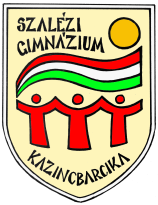 a 2023/2024-es tanévbenSzemélyes adatokKérjük az adatokat pontosan, olvashatóan kitölteni!Tanuló adatai:Név:						……………………………………………………Osztály (a 2023/2024-es tanévben):		……………………………………………………Oktatási azonosító:				……………………………………………………Lakcím:					……………………………………………………Szülő/Gondviselő adatai:Név:						……………………………………………………Lakcím (ha eltér a Tanuló lakcímétől):	……………………………………………………Levelezési cím (ha eltér a lakcímtől):	……………………………………………………Az étkezéssel kapcsolatban felmerülő mindennapos kérdésekben, kapcsolattartás céljábólTelefonszám: 					……………………………………………………E-mail cím: 					……………………………………………………Étkezés igénylése2023. szeptember 1-től gyermekem számára igénylem: 		az egyszeri étkezést (ebédet).		étkezési térítési díj kedvezményre NEM vagyok jogosult		étkezési térítési díj kedvezményre jogosult vagyok (ebben az esetben kötelező 		a 2. számú melléklet kitöltése, és a hozzá tartozó dokumentumok leadása)A menzával kapcsolatos tájékoztatót elolvastam, az abban foglaltakat megértettem és elfogadom. A tájékoztató elolvasható az intézmény honlapján.Kazincbarcika, 2023. ……………………….Alulírott szülő/gondviselő az információs önrendelkezési jogról és információszabadságról szóló 2011. évi CXYII. törvény 5. § (1) bekezdés a) pontja alapján nyilatkozom, hogy személyes adataimat a Szalézi Szent Ferenc Gimnázium – a gyermekétkeztetéssel kapcsolatos feladatainak ellátása érdekében – kezelje és feldolgozza. Szülő/Gondviselő